Практичне заняття № 16Тема: Загальні відомості про речення та розділові знакиОпрацювати такі питанняРечення та його інтонаційне оформлення. Розділові знаки в кінці речення.Поняття про пунктуацію. Принципи української пунктуації. Типи розділових знаків.Особливості пунктуації в текстах різного призначення.	 Засвоїти основні поняття: речення, пунктуація, пунктограма, розділові знаки, кодифіковані розділові знаки, віддільні розділові знаки, видільні розділові знаки, факультативні (авторські) розділові знаки, синтаксичний (структурний) принцип пунктуації, смисловий принцип пунктуації, інтонаційний (ритмомелодійний) принцип пунктуації  	 ЛітератураДзюбишина-Мельник Н. Я, Лаврінець О. Я., Симонова К. С.,      Ціцюра Л. Ф. Читай і знай!: Довід.-практикум з граматики та стилістики сучасної української мови. 2-ге вид. Київ : Вид. дім «Києво-Могилянська академія, 2008. С. 66–68.Дудик П. С., Прокопчук Л. В. Синтаксис української мови : підручник. Київ : ВЦ «Академія», 2010. С. 75–80, 351–364. Козачук Г. О. Українська мова. Практикум : навч. посібник. 2-ге вид, переробл. і доповн. Київ : Вища школа, 2008. С. 241–248, 391–396.Сучасна українська літературна мова : підручник / за ред  М. Я. Плющ. Київ : Вища школа, 1994. С. 308– 314, 403–405.Українська без помилок. Говоримо і пишемо правильно. Сучасний довідник з урахуванням останніх змін у правописі і мовленні / укладач О. М. Журенко. Харків : Книжковий клуб «Клуб сімейного дозвілля», 2015. С. 411–418.Український правопис. 4-е вид., випр. й доп. Київ, 2004. С. 126–129, 149–153.Фурдуй М. І. Українська мова : практикум : навч. посібник / за ред. В. В. Різуна. 4-те вид., переробл. і доповн. Київ : Либідь, 2011. С. 222–225.Ющук І. П. Практикум з правопису української мови. Київ : Освіта, 2002. С. 174, 186–189.Шульжук К. Ф. Синтаксис української мови : підручник. 2-ге вид., доп. Київ : ВЦ «Академія», 2010. С. 379–388. Виконати вправи й завдання вдома Козачук Г. О. Українська мова : практикум : навч. посібник. 2-ге вид., переробл. і доповн.  Київ : Вища школа, 2008. Вправи 574, 577.Вправа 574. Поставте у тексті розділові знаки. Обґрунтуйте, якими принципами ви при цьому керувалися. Падає з дерев пожовкле листяДень уже в обіди догорів Кажуть що вночі на передмістя Осінь приблукала з хуторів В центрі вона буде завтра ранком Повагом вступаючи тудиЩо ж приходь задумлива селянко Я тебе побачити радий (Є. Плужник).Вправа 577. Вкажіть, які розділові знаки є обов'язковими, а які – ні. Поясніть, з якою метою вжито необов'язкові розділові знаки. 1. Село на нашій Україні – Неначе писанка село... (Шевч.). 2. Я прокинусь вранці – й не повірю: Наче в сні, мов сном ідеш убрід... Білим снігом,               біло-біло-біло Замітають яблуні весь світ (Кучер.). 3. Пішов глибоким снігом. Ні доріг, ні стежки – усе оповила, сплутавши, зима (Стус). 4. Лиш мати вміє жити, аби світитися, немов зоря (Стус). 5. То як же так?! І хто з вас кого зрадив – Ти свій талант чи твій талант тебе? (Кост.). 6. У нього очі наче волошки в житі. А над ним з-під драного картузика волосся – білявими житніми колосками. Це – Пилипко (Гол.). 7. Він [Хаєцький] уже знає, де йому треба бути обережним, де – безстрашним стрибком плигнути вперед (Гонч.). 8. Люблю я дощ рясний, що гучно з неба ллється; Після дощу того уся земля цвіте, І ліс, покритий краплями блискучими, сміється (Рил.). 9. Ти –злиток сонця, Ти – вогонь і грім, Ти – тихий дощик, що напоїть душу, Ти – зрілий муж, якому все під силу, І ти – дитя, хлоп'я мале і ніжне, Ти – шлях в степу, легкий і білосніжний, І ти – важкий, буремний океан (Забаш.). 10. Захочу я – вплету у русі коси Усі ромашки, Захочу я – і вип'ю усі роси, Що впали діамантами до ніг (Забаш.).    Завдання для виконання в аудиторії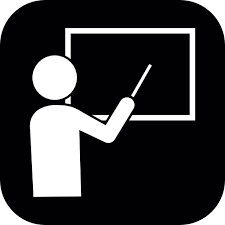 1. Пояснити розділові знаки. Розмежувати віддільні і видільні розділові знаки. Укажіть, за яким принципом поставлений кожний із них.Літописці – посланці з далекого минулого в далеке майбутнє. Здебільшого безіменні, вони анітрохи не дбали про свою славу, не прагнули залишитися в історії. Головним для них було: зафіксувати в слові, пронести крізь провалля часу події і факти сучасного їм життя. У науці широко знаний манускрипт під назвою «Літопис Самовидця». Так його назвав свого часу письменник Пантелеймон Куліш. Невідомий автор сам був очевидцем і учасником описаних подій. Виявилося: він не користувався ніякими джерелами, а писав лише про те, що було в нього перед очима.Події літопису охоплюють другу половину сімнадцятого століття. На початку його автор коротко характеризує всі ті причини, які й привели до початку війни українців проти польської шляхти. Завершується – подіями 1702 року. У ньому згадуються усі визначні козацькі ватажки від Богдана Хмельницького і до Івана Мазепи, полковники, генеральні писарі, обозні, сотники, польські шляхтичі, російські воєводи.Учені – дослідники літопису – довго намагалися віднайти ім’я автора, шукаючи його серед козацької старшини, духовенства і навіть серед міщан.  Нарешті всі зійшлися на думці: літопис вийшов з-під пера генерального підскарбія Січі Романа Ракушки-Романовського, видатного діяча України другої половини сімнадцятого століття (за М. Слабошпицьким).2. Поставити в реченнях розділові знаки, пояснитии, якими принципами при цьому слід керуватися.1. Осінь-літокрадка все ближче підкрадалася до володінь Ясновида її руде охвістя метлялося у посмутнілому вербнику її голос глухо шимрав опалим листям а спритні руки вплітали барвні заплітки у березові косиці. 2. Вона шепотіла зблідлими устами слова своєї дівоцької пісні і либонь все ж зачувши її морські русалки почали розхитувати вітрильник розкручувати його і все раптом полетіло в темний вир їй здалося що вона кричить гучно на всі три моря але то був лише легкий стогін і довге падіння на цілу вічність у безпам’ять і довге виборсування з нього їй треба запитати їй треба напевне знати! 3. Час той завжди був для неї урочим радісним бо ж це була її власна перемога над німотою і самотиною ось вона відлюдниця вигнаниця з людського Кола окрадена людським спілкуванням прориває своє самітництво тим чим її завжди обділено  чарами Слова (Н. Дзюб.).3. Указати, які розділові знаки є обов’язковими, а які – ні. Поясніть, з якою метою вжито необов’язкові розділові знаки. Я – жінка Нехай мені доля вготовила муки:Не камінь на плечі, а цілий обвал, Я буду до щастя простягувать руки, Я буду молитись на свій ідеал.Нехай моя доля знедолено плаче,Карає і мучить нестерпним життям, Я – все-таки сильна! Я – щось-таки значу!Я – світ цей дивую красивим дитям!Накотяться біди – повинна здолати.Підкотиться туга – повинна мовчать.Немеркнуче світло: я – жінка, я – мати!Запалена Богом остання свіча.І, хто мене кине, –  покинутим буде.Хто словом осудить, –  осудиться сам.Земна і небесна. Такою я буду.Такою достанусь грядущим вікам.                                                                            (Г. Чубач)Питання для самоконтролюЯкими ознаками характеризується речення?Які є речення за метою висловлювання і які розділові знаки вживаються у них?Що таке пунктуація? Яке значення пунктуації?Як формувалася українська пунктуація?На яких принципах ґрунтується українська пунктуація?Схарактеризуйте принципи української пунктуації.Схарактеризуйте роздільні та видільні розділові знаки.Які основні функції розділових знаків? З’ясуйте особливості пунктуації в текстах різного функційного призначення.